(*) Estas fechas son fijas en el proceso de contratación Todos los plazos son de cumplimiento obligatorio, de acuerdo con lo establecido en el artículo 47 de las NB-SABS. BANCO CENTRAL DE BOLIVIA________________________________________________________________________________________________APOYO NACIONAL A LA PRODUCCIÓN Y EMPLEOCÓDIGO BCB:  ANPE - P Nº 085/2013-1C1.    CONVOCATORIA1.    CONVOCATORIA1.    CONVOCATORIA1.    CONVOCATORIA1.    CONVOCATORIA1.    CONVOCATORIA1.    CONVOCATORIA1.    CONVOCATORIA1.    CONVOCATORIA1.    CONVOCATORIA1.    CONVOCATORIA1.    CONVOCATORIA1.    CONVOCATORIA1.    CONVOCATORIA1.    CONVOCATORIA1.    CONVOCATORIA1.    CONVOCATORIA1.    CONVOCATORIA1.    CONVOCATORIA1.    CONVOCATORIA1.    CONVOCATORIA1.    CONVOCATORIA1.    CONVOCATORIA1.    CONVOCATORIA1.    CONVOCATORIA1.    CONVOCATORIA1.    CONVOCATORIA1.    CONVOCATORIA1.    CONVOCATORIA1.    CONVOCATORIA1.    CONVOCATORIA1.    CONVOCATORIA1.    CONVOCATORIA1.    CONVOCATORIA1.    CONVOCATORIA1.    CONVOCATORIA1.    CONVOCATORIA1.    CONVOCATORIASe convoca a la presentación de propuestas para el siguiente proceso:Se convoca a la presentación de propuestas para el siguiente proceso:Se convoca a la presentación de propuestas para el siguiente proceso:Se convoca a la presentación de propuestas para el siguiente proceso:Se convoca a la presentación de propuestas para el siguiente proceso:Se convoca a la presentación de propuestas para el siguiente proceso:Se convoca a la presentación de propuestas para el siguiente proceso:Se convoca a la presentación de propuestas para el siguiente proceso:Se convoca a la presentación de propuestas para el siguiente proceso:Se convoca a la presentación de propuestas para el siguiente proceso:Se convoca a la presentación de propuestas para el siguiente proceso:Se convoca a la presentación de propuestas para el siguiente proceso:Se convoca a la presentación de propuestas para el siguiente proceso:Se convoca a la presentación de propuestas para el siguiente proceso:Se convoca a la presentación de propuestas para el siguiente proceso:Se convoca a la presentación de propuestas para el siguiente proceso:Se convoca a la presentación de propuestas para el siguiente proceso:Se convoca a la presentación de propuestas para el siguiente proceso:Se convoca a la presentación de propuestas para el siguiente proceso:Se convoca a la presentación de propuestas para el siguiente proceso:Se convoca a la presentación de propuestas para el siguiente proceso:Se convoca a la presentación de propuestas para el siguiente proceso:Se convoca a la presentación de propuestas para el siguiente proceso:Se convoca a la presentación de propuestas para el siguiente proceso:Se convoca a la presentación de propuestas para el siguiente proceso:Se convoca a la presentación de propuestas para el siguiente proceso:Se convoca a la presentación de propuestas para el siguiente proceso:Se convoca a la presentación de propuestas para el siguiente proceso:Se convoca a la presentación de propuestas para el siguiente proceso:Se convoca a la presentación de propuestas para el siguiente proceso:Se convoca a la presentación de propuestas para el siguiente proceso:Se convoca a la presentación de propuestas para el siguiente proceso:Se convoca a la presentación de propuestas para el siguiente proceso:Se convoca a la presentación de propuestas para el siguiente proceso:Se convoca a la presentación de propuestas para el siguiente proceso:Se convoca a la presentación de propuestas para el siguiente proceso:Se convoca a la presentación de propuestas para el siguiente proceso:Se convoca a la presentación de propuestas para el siguiente proceso:Entidad ConvocanteEntidad Convocante::Banco Central de BoliviaBanco Central de BoliviaBanco Central de BoliviaBanco Central de BoliviaBanco Central de BoliviaBanco Central de BoliviaBanco Central de BoliviaBanco Central de BoliviaBanco Central de BoliviaBanco Central de BoliviaBanco Central de BoliviaBanco Central de BoliviaBanco Central de BoliviaBanco Central de BoliviaBanco Central de BoliviaBanco Central de BoliviaBanco Central de BoliviaBanco Central de BoliviaBanco Central de BoliviaBanco Central de BoliviaBanco Central de BoliviaBanco Central de BoliviaBanco Central de BoliviaBanco Central de BoliviaBanco Central de BoliviaBanco Central de BoliviaBanco Central de BoliviaBanco Central de BoliviaBanco Central de BoliviaBanco Central de BoliviaBanco Central de BoliviaBanco Central de BoliviaBanco Central de BoliviaModalidad de ContrataciónModalidad de Contratación::Apoyo Nacional a la Producción y EmpleoApoyo Nacional a la Producción y EmpleoApoyo Nacional a la Producción y EmpleoApoyo Nacional a la Producción y EmpleoApoyo Nacional a la Producción y EmpleoApoyo Nacional a la Producción y EmpleoApoyo Nacional a la Producción y EmpleoApoyo Nacional a la Producción y EmpleoApoyo Nacional a la Producción y EmpleoApoyo Nacional a la Producción y EmpleoApoyo Nacional a la Producción y EmpleoApoyo Nacional a la Producción y EmpleoApoyo Nacional a la Producción y EmpleoApoyo Nacional a la Producción y EmpleoApoyo Nacional a la Producción y EmpleoApoyo Nacional a la Producción y EmpleoApoyo Nacional a la Producción y EmpleoApoyo Nacional a la Producción y EmpleoApoyo Nacional a la Producción y EmpleoApoyo Nacional a la Producción y EmpleoApoyo Nacional a la Producción y EmpleoApoyo Nacional a la Producción y EmpleoApoyo Nacional a la Producción y EmpleoApoyo Nacional a la Producción y EmpleoApoyo Nacional a la Producción y EmpleoApoyo Nacional a la Producción y EmpleoApoyo Nacional a la Producción y EmpleoApoyo Nacional a la Producción y EmpleoApoyo Nacional a la Producción y EmpleoApoyo Nacional a la Producción y EmpleoApoyo Nacional a la Producción y EmpleoApoyo Nacional a la Producción y EmpleoApoyo Nacional a la Producción y EmpleoCUCECUCE::Código interno que la entidad utiliza para Identificar al procesoCódigo interno que la entidad utiliza para Identificar al proceso::  ANPE P  N° 085/2013-2C  ANPE P  N° 085/2013-2C  ANPE P  N° 085/2013-2C  ANPE P  N° 085/2013-2C  ANPE P  N° 085/2013-2C  ANPE P  N° 085/2013-2C  ANPE P  N° 085/2013-2C  ANPE P  N° 085/2013-2C  ANPE P  N° 085/2013-2C  ANPE P  N° 085/2013-2C  ANPE P  N° 085/2013-2C  ANPE P  N° 085/2013-2C  ANPE P  N° 085/2013-2C  ANPE P  N° 085/2013-2C  ANPE P  N° 085/2013-2C  ANPE P  N° 085/2013-2C  ANPE P  N° 085/2013-2C  ANPE P  N° 085/2013-2C  ANPE P  N° 085/2013-2C  ANPE P  N° 085/2013-2CObjeto de la contrataciónObjeto de la contratación::PROVISIÓN, INSTALACIÓN, PUESTA EN FUNCIONAMIENTO Y MANTENIMIENTO DE SERVIDORESPROVISIÓN, INSTALACIÓN, PUESTA EN FUNCIONAMIENTO Y MANTENIMIENTO DE SERVIDORESPROVISIÓN, INSTALACIÓN, PUESTA EN FUNCIONAMIENTO Y MANTENIMIENTO DE SERVIDORESPROVISIÓN, INSTALACIÓN, PUESTA EN FUNCIONAMIENTO Y MANTENIMIENTO DE SERVIDORESPROVISIÓN, INSTALACIÓN, PUESTA EN FUNCIONAMIENTO Y MANTENIMIENTO DE SERVIDORESPROVISIÓN, INSTALACIÓN, PUESTA EN FUNCIONAMIENTO Y MANTENIMIENTO DE SERVIDORESPROVISIÓN, INSTALACIÓN, PUESTA EN FUNCIONAMIENTO Y MANTENIMIENTO DE SERVIDORESPROVISIÓN, INSTALACIÓN, PUESTA EN FUNCIONAMIENTO Y MANTENIMIENTO DE SERVIDORESPROVISIÓN, INSTALACIÓN, PUESTA EN FUNCIONAMIENTO Y MANTENIMIENTO DE SERVIDORESPROVISIÓN, INSTALACIÓN, PUESTA EN FUNCIONAMIENTO Y MANTENIMIENTO DE SERVIDORESPROVISIÓN, INSTALACIÓN, PUESTA EN FUNCIONAMIENTO Y MANTENIMIENTO DE SERVIDORESPROVISIÓN, INSTALACIÓN, PUESTA EN FUNCIONAMIENTO Y MANTENIMIENTO DE SERVIDORESPROVISIÓN, INSTALACIÓN, PUESTA EN FUNCIONAMIENTO Y MANTENIMIENTO DE SERVIDORESPROVISIÓN, INSTALACIÓN, PUESTA EN FUNCIONAMIENTO Y MANTENIMIENTO DE SERVIDORESPROVISIÓN, INSTALACIÓN, PUESTA EN FUNCIONAMIENTO Y MANTENIMIENTO DE SERVIDORESPROVISIÓN, INSTALACIÓN, PUESTA EN FUNCIONAMIENTO Y MANTENIMIENTO DE SERVIDORESPROVISIÓN, INSTALACIÓN, PUESTA EN FUNCIONAMIENTO Y MANTENIMIENTO DE SERVIDORESPROVISIÓN, INSTALACIÓN, PUESTA EN FUNCIONAMIENTO Y MANTENIMIENTO DE SERVIDORESPROVISIÓN, INSTALACIÓN, PUESTA EN FUNCIONAMIENTO Y MANTENIMIENTO DE SERVIDORESPROVISIÓN, INSTALACIÓN, PUESTA EN FUNCIONAMIENTO Y MANTENIMIENTO DE SERVIDORESPROVISIÓN, INSTALACIÓN, PUESTA EN FUNCIONAMIENTO Y MANTENIMIENTO DE SERVIDORESPROVISIÓN, INSTALACIÓN, PUESTA EN FUNCIONAMIENTO Y MANTENIMIENTO DE SERVIDORESPROVISIÓN, INSTALACIÓN, PUESTA EN FUNCIONAMIENTO Y MANTENIMIENTO DE SERVIDORESPROVISIÓN, INSTALACIÓN, PUESTA EN FUNCIONAMIENTO Y MANTENIMIENTO DE SERVIDORESPROVISIÓN, INSTALACIÓN, PUESTA EN FUNCIONAMIENTO Y MANTENIMIENTO DE SERVIDORESPROVISIÓN, INSTALACIÓN, PUESTA EN FUNCIONAMIENTO Y MANTENIMIENTO DE SERVIDORESPROVISIÓN, INSTALACIÓN, PUESTA EN FUNCIONAMIENTO Y MANTENIMIENTO DE SERVIDORESPROVISIÓN, INSTALACIÓN, PUESTA EN FUNCIONAMIENTO Y MANTENIMIENTO DE SERVIDORESPROVISIÓN, INSTALACIÓN, PUESTA EN FUNCIONAMIENTO Y MANTENIMIENTO DE SERVIDORESPROVISIÓN, INSTALACIÓN, PUESTA EN FUNCIONAMIENTO Y MANTENIMIENTO DE SERVIDORESPROVISIÓN, INSTALACIÓN, PUESTA EN FUNCIONAMIENTO Y MANTENIMIENTO DE SERVIDORESPROVISIÓN, INSTALACIÓN, PUESTA EN FUNCIONAMIENTO Y MANTENIMIENTO DE SERVIDORESPROVISIÓN, INSTALACIÓN, PUESTA EN FUNCIONAMIENTO Y MANTENIMIENTO DE SERVIDORESMétodo de Selección y AdjudicaciónMétodo de Selección y Adjudicación::a) Calidad, Propuesta Técnica y Costoa) Calidad, Propuesta Técnica y Costoa) Calidad, Propuesta Técnica y Costoa) Calidad, Propuesta Técnica y Costoa) Calidad, Propuesta Técnica y Costoa) Calidad, Propuesta Técnica y Costoa) Calidad, Propuesta Técnica y Costoa) Calidad, Propuesta Técnica y Costoa) Calidad, Propuesta Técnica y Costoa) Calidad, Propuesta Técnica y Costoa) Calidad, Propuesta Técnica y Costoa) Calidad, Propuesta Técnica y Costoa) Calidad, Propuesta Técnica y Costoa) Calidad, Propuesta Técnica y Costob) Calidad b) Calidad b) Calidad b) Calidad b) Calidad Xc) Precio Evaluado más bajoc) Precio Evaluado más bajoc) Precio Evaluado más bajoc) Precio Evaluado más bajoc) Precio Evaluado más bajoc) Precio Evaluado más bajoc) Precio Evaluado más bajoc) Precio Evaluado más bajoc) Precio Evaluado más bajoc) Precio Evaluado más bajoc) Precio Evaluado más bajoForma de AdjudicaciónForma de Adjudicación::Por el total Por el total Por el total Por el total Por el total Por el total Por el total Por el total Por el total Por el total Por el total Por el total Por el total Por el total Por el total Por el total Por el total Por el total Por el total Por el total Por el total Por el total Por el total Por el total Por el total Por el total Por el total Por el total Por el total Por el total Por el total Por el total Por el total Precio ReferencialPrecio Referencial::Bs900.000,00Bs900.000,00Bs900.000,00Bs900.000,00Bs900.000,00Bs900.000,00Bs900.000,00Bs900.000,00Bs900.000,00Bs900.000,00Bs900.000,00Bs900.000,00Bs900.000,00Bs900.000,00Bs900.000,00Bs900.000,00Bs900.000,00Bs900.000,00Bs900.000,00Bs900.000,00Bs900.000,00Bs900.000,00Bs900.000,00Bs900.000,00Bs900.000,00Bs900.000,00Bs900.000,00Bs900.000,00Bs900.000,00Bs900.000,00Bs900.000,00Bs900.000,00Bs900.000,00La contratación se formalizará medianteLa contratación se formalizará mediante::ContratoContratoContratoContratoContratoContratoContratoContratoContratoContratoContratoContratoContratoContratoContratoContratoContratoContratoContratoContratoContratoContratoContratoContratoContratoContratoContratoContratoContratoContratoContratoContratoContratoGarantía de Seriedad de  PropuestaGarantía de Seriedad de  Propuesta::El proponente deberá presentar una Garantía equivalente al 1% del valor de su propuesta económica.El proponente deberá presentar una Garantía equivalente al 1% del valor de su propuesta económica.El proponente deberá presentar una Garantía equivalente al 1% del valor de su propuesta económica.El proponente deberá presentar una Garantía equivalente al 1% del valor de su propuesta económica.El proponente deberá presentar una Garantía equivalente al 1% del valor de su propuesta económica.El proponente deberá presentar una Garantía equivalente al 1% del valor de su propuesta económica.El proponente deberá presentar una Garantía equivalente al 1% del valor de su propuesta económica.El proponente deberá presentar una Garantía equivalente al 1% del valor de su propuesta económica.El proponente deberá presentar una Garantía equivalente al 1% del valor de su propuesta económica.El proponente deberá presentar una Garantía equivalente al 1% del valor de su propuesta económica.El proponente deberá presentar una Garantía equivalente al 1% del valor de su propuesta económica.El proponente deberá presentar una Garantía equivalente al 1% del valor de su propuesta económica.El proponente deberá presentar una Garantía equivalente al 1% del valor de su propuesta económica.El proponente deberá presentar una Garantía equivalente al 1% del valor de su propuesta económica.El proponente deberá presentar una Garantía equivalente al 1% del valor de su propuesta económica.El proponente deberá presentar una Garantía equivalente al 1% del valor de su propuesta económica.El proponente deberá presentar una Garantía equivalente al 1% del valor de su propuesta económica.El proponente deberá presentar una Garantía equivalente al 1% del valor de su propuesta económica.El proponente deberá presentar una Garantía equivalente al 1% del valor de su propuesta económica.El proponente deberá presentar una Garantía equivalente al 1% del valor de su propuesta económica.El proponente deberá presentar una Garantía equivalente al 1% del valor de su propuesta económica.El proponente deberá presentar una Garantía equivalente al 1% del valor de su propuesta económica.El proponente deberá presentar una Garantía equivalente al 1% del valor de su propuesta económica.El proponente deberá presentar una Garantía equivalente al 1% del valor de su propuesta económica.El proponente deberá presentar una Garantía equivalente al 1% del valor de su propuesta económica.El proponente deberá presentar una Garantía equivalente al 1% del valor de su propuesta económica.El proponente deberá presentar una Garantía equivalente al 1% del valor de su propuesta económica.El proponente deberá presentar una Garantía equivalente al 1% del valor de su propuesta económica.El proponente deberá presentar una Garantía equivalente al 1% del valor de su propuesta económica.El proponente deberá presentar una Garantía equivalente al 1% del valor de su propuesta económica.El proponente deberá presentar una Garantía equivalente al 1% del valor de su propuesta económica.El proponente deberá presentar una Garantía equivalente al 1% del valor de su propuesta económica.El proponente deberá presentar una Garantía equivalente al 1% del valor de su propuesta económica.Garantía de Cumplimiento de ContratoGarantía de Cumplimiento de Contrato::El proponente adjudicado deberá constituir la garantía del cumplimiento de contrato o solicitar la retención del 7% en caso de pagos parciales. El proponente adjudicado deberá constituir la garantía del cumplimiento de contrato o solicitar la retención del 7% en caso de pagos parciales. El proponente adjudicado deberá constituir la garantía del cumplimiento de contrato o solicitar la retención del 7% en caso de pagos parciales. El proponente adjudicado deberá constituir la garantía del cumplimiento de contrato o solicitar la retención del 7% en caso de pagos parciales. El proponente adjudicado deberá constituir la garantía del cumplimiento de contrato o solicitar la retención del 7% en caso de pagos parciales. El proponente adjudicado deberá constituir la garantía del cumplimiento de contrato o solicitar la retención del 7% en caso de pagos parciales. El proponente adjudicado deberá constituir la garantía del cumplimiento de contrato o solicitar la retención del 7% en caso de pagos parciales. El proponente adjudicado deberá constituir la garantía del cumplimiento de contrato o solicitar la retención del 7% en caso de pagos parciales. El proponente adjudicado deberá constituir la garantía del cumplimiento de contrato o solicitar la retención del 7% en caso de pagos parciales. El proponente adjudicado deberá constituir la garantía del cumplimiento de contrato o solicitar la retención del 7% en caso de pagos parciales. El proponente adjudicado deberá constituir la garantía del cumplimiento de contrato o solicitar la retención del 7% en caso de pagos parciales. El proponente adjudicado deberá constituir la garantía del cumplimiento de contrato o solicitar la retención del 7% en caso de pagos parciales. El proponente adjudicado deberá constituir la garantía del cumplimiento de contrato o solicitar la retención del 7% en caso de pagos parciales. El proponente adjudicado deberá constituir la garantía del cumplimiento de contrato o solicitar la retención del 7% en caso de pagos parciales. El proponente adjudicado deberá constituir la garantía del cumplimiento de contrato o solicitar la retención del 7% en caso de pagos parciales. El proponente adjudicado deberá constituir la garantía del cumplimiento de contrato o solicitar la retención del 7% en caso de pagos parciales. El proponente adjudicado deberá constituir la garantía del cumplimiento de contrato o solicitar la retención del 7% en caso de pagos parciales. El proponente adjudicado deberá constituir la garantía del cumplimiento de contrato o solicitar la retención del 7% en caso de pagos parciales. El proponente adjudicado deberá constituir la garantía del cumplimiento de contrato o solicitar la retención del 7% en caso de pagos parciales. El proponente adjudicado deberá constituir la garantía del cumplimiento de contrato o solicitar la retención del 7% en caso de pagos parciales. El proponente adjudicado deberá constituir la garantía del cumplimiento de contrato o solicitar la retención del 7% en caso de pagos parciales. El proponente adjudicado deberá constituir la garantía del cumplimiento de contrato o solicitar la retención del 7% en caso de pagos parciales. El proponente adjudicado deberá constituir la garantía del cumplimiento de contrato o solicitar la retención del 7% en caso de pagos parciales. El proponente adjudicado deberá constituir la garantía del cumplimiento de contrato o solicitar la retención del 7% en caso de pagos parciales. El proponente adjudicado deberá constituir la garantía del cumplimiento de contrato o solicitar la retención del 7% en caso de pagos parciales. El proponente adjudicado deberá constituir la garantía del cumplimiento de contrato o solicitar la retención del 7% en caso de pagos parciales. El proponente adjudicado deberá constituir la garantía del cumplimiento de contrato o solicitar la retención del 7% en caso de pagos parciales. El proponente adjudicado deberá constituir la garantía del cumplimiento de contrato o solicitar la retención del 7% en caso de pagos parciales. El proponente adjudicado deberá constituir la garantía del cumplimiento de contrato o solicitar la retención del 7% en caso de pagos parciales. El proponente adjudicado deberá constituir la garantía del cumplimiento de contrato o solicitar la retención del 7% en caso de pagos parciales. El proponente adjudicado deberá constituir la garantía del cumplimiento de contrato o solicitar la retención del 7% en caso de pagos parciales. El proponente adjudicado deberá constituir la garantía del cumplimiento de contrato o solicitar la retención del 7% en caso de pagos parciales. El proponente adjudicado deberá constituir la garantía del cumplimiento de contrato o solicitar la retención del 7% en caso de pagos parciales. Garantía de Funcionamiento  de        Maquinaria y/o Equipo                           Garantía de Funcionamiento  de        Maquinaria y/o Equipo                           ::El proveedor deberá constituir la Garantía de Funcionamiento de Maquinaria y/o Equipo que será hasta un máximo del 1.5% del monto del contrato o a solicitud del proveedor se podrá efectuar una retención del monto equivalente a la garantía solicitada.El proveedor deberá constituir la Garantía de Funcionamiento de Maquinaria y/o Equipo que será hasta un máximo del 1.5% del monto del contrato o a solicitud del proveedor se podrá efectuar una retención del monto equivalente a la garantía solicitada.El proveedor deberá constituir la Garantía de Funcionamiento de Maquinaria y/o Equipo que será hasta un máximo del 1.5% del monto del contrato o a solicitud del proveedor se podrá efectuar una retención del monto equivalente a la garantía solicitada.El proveedor deberá constituir la Garantía de Funcionamiento de Maquinaria y/o Equipo que será hasta un máximo del 1.5% del monto del contrato o a solicitud del proveedor se podrá efectuar una retención del monto equivalente a la garantía solicitada.El proveedor deberá constituir la Garantía de Funcionamiento de Maquinaria y/o Equipo que será hasta un máximo del 1.5% del monto del contrato o a solicitud del proveedor se podrá efectuar una retención del monto equivalente a la garantía solicitada.El proveedor deberá constituir la Garantía de Funcionamiento de Maquinaria y/o Equipo que será hasta un máximo del 1.5% del monto del contrato o a solicitud del proveedor se podrá efectuar una retención del monto equivalente a la garantía solicitada.El proveedor deberá constituir la Garantía de Funcionamiento de Maquinaria y/o Equipo que será hasta un máximo del 1.5% del monto del contrato o a solicitud del proveedor se podrá efectuar una retención del monto equivalente a la garantía solicitada.El proveedor deberá constituir la Garantía de Funcionamiento de Maquinaria y/o Equipo que será hasta un máximo del 1.5% del monto del contrato o a solicitud del proveedor se podrá efectuar una retención del monto equivalente a la garantía solicitada.El proveedor deberá constituir la Garantía de Funcionamiento de Maquinaria y/o Equipo que será hasta un máximo del 1.5% del monto del contrato o a solicitud del proveedor se podrá efectuar una retención del monto equivalente a la garantía solicitada.El proveedor deberá constituir la Garantía de Funcionamiento de Maquinaria y/o Equipo que será hasta un máximo del 1.5% del monto del contrato o a solicitud del proveedor se podrá efectuar una retención del monto equivalente a la garantía solicitada.El proveedor deberá constituir la Garantía de Funcionamiento de Maquinaria y/o Equipo que será hasta un máximo del 1.5% del monto del contrato o a solicitud del proveedor se podrá efectuar una retención del monto equivalente a la garantía solicitada.El proveedor deberá constituir la Garantía de Funcionamiento de Maquinaria y/o Equipo que será hasta un máximo del 1.5% del monto del contrato o a solicitud del proveedor se podrá efectuar una retención del monto equivalente a la garantía solicitada.El proveedor deberá constituir la Garantía de Funcionamiento de Maquinaria y/o Equipo que será hasta un máximo del 1.5% del monto del contrato o a solicitud del proveedor se podrá efectuar una retención del monto equivalente a la garantía solicitada.El proveedor deberá constituir la Garantía de Funcionamiento de Maquinaria y/o Equipo que será hasta un máximo del 1.5% del monto del contrato o a solicitud del proveedor se podrá efectuar una retención del monto equivalente a la garantía solicitada.El proveedor deberá constituir la Garantía de Funcionamiento de Maquinaria y/o Equipo que será hasta un máximo del 1.5% del monto del contrato o a solicitud del proveedor se podrá efectuar una retención del monto equivalente a la garantía solicitada.El proveedor deberá constituir la Garantía de Funcionamiento de Maquinaria y/o Equipo que será hasta un máximo del 1.5% del monto del contrato o a solicitud del proveedor se podrá efectuar una retención del monto equivalente a la garantía solicitada.El proveedor deberá constituir la Garantía de Funcionamiento de Maquinaria y/o Equipo que será hasta un máximo del 1.5% del monto del contrato o a solicitud del proveedor se podrá efectuar una retención del monto equivalente a la garantía solicitada.El proveedor deberá constituir la Garantía de Funcionamiento de Maquinaria y/o Equipo que será hasta un máximo del 1.5% del monto del contrato o a solicitud del proveedor se podrá efectuar una retención del monto equivalente a la garantía solicitada.El proveedor deberá constituir la Garantía de Funcionamiento de Maquinaria y/o Equipo que será hasta un máximo del 1.5% del monto del contrato o a solicitud del proveedor se podrá efectuar una retención del monto equivalente a la garantía solicitada.El proveedor deberá constituir la Garantía de Funcionamiento de Maquinaria y/o Equipo que será hasta un máximo del 1.5% del monto del contrato o a solicitud del proveedor se podrá efectuar una retención del monto equivalente a la garantía solicitada.El proveedor deberá constituir la Garantía de Funcionamiento de Maquinaria y/o Equipo que será hasta un máximo del 1.5% del monto del contrato o a solicitud del proveedor se podrá efectuar una retención del monto equivalente a la garantía solicitada.El proveedor deberá constituir la Garantía de Funcionamiento de Maquinaria y/o Equipo que será hasta un máximo del 1.5% del monto del contrato o a solicitud del proveedor se podrá efectuar una retención del monto equivalente a la garantía solicitada.El proveedor deberá constituir la Garantía de Funcionamiento de Maquinaria y/o Equipo que será hasta un máximo del 1.5% del monto del contrato o a solicitud del proveedor se podrá efectuar una retención del monto equivalente a la garantía solicitada.El proveedor deberá constituir la Garantía de Funcionamiento de Maquinaria y/o Equipo que será hasta un máximo del 1.5% del monto del contrato o a solicitud del proveedor se podrá efectuar una retención del monto equivalente a la garantía solicitada.El proveedor deberá constituir la Garantía de Funcionamiento de Maquinaria y/o Equipo que será hasta un máximo del 1.5% del monto del contrato o a solicitud del proveedor se podrá efectuar una retención del monto equivalente a la garantía solicitada.El proveedor deberá constituir la Garantía de Funcionamiento de Maquinaria y/o Equipo que será hasta un máximo del 1.5% del monto del contrato o a solicitud del proveedor se podrá efectuar una retención del monto equivalente a la garantía solicitada.El proveedor deberá constituir la Garantía de Funcionamiento de Maquinaria y/o Equipo que será hasta un máximo del 1.5% del monto del contrato o a solicitud del proveedor se podrá efectuar una retención del monto equivalente a la garantía solicitada.El proveedor deberá constituir la Garantía de Funcionamiento de Maquinaria y/o Equipo que será hasta un máximo del 1.5% del monto del contrato o a solicitud del proveedor se podrá efectuar una retención del monto equivalente a la garantía solicitada.El proveedor deberá constituir la Garantía de Funcionamiento de Maquinaria y/o Equipo que será hasta un máximo del 1.5% del monto del contrato o a solicitud del proveedor se podrá efectuar una retención del monto equivalente a la garantía solicitada.El proveedor deberá constituir la Garantía de Funcionamiento de Maquinaria y/o Equipo que será hasta un máximo del 1.5% del monto del contrato o a solicitud del proveedor se podrá efectuar una retención del monto equivalente a la garantía solicitada.El proveedor deberá constituir la Garantía de Funcionamiento de Maquinaria y/o Equipo que será hasta un máximo del 1.5% del monto del contrato o a solicitud del proveedor se podrá efectuar una retención del monto equivalente a la garantía solicitada.El proveedor deberá constituir la Garantía de Funcionamiento de Maquinaria y/o Equipo que será hasta un máximo del 1.5% del monto del contrato o a solicitud del proveedor se podrá efectuar una retención del monto equivalente a la garantía solicitada.El proveedor deberá constituir la Garantía de Funcionamiento de Maquinaria y/o Equipo que será hasta un máximo del 1.5% del monto del contrato o a solicitud del proveedor se podrá efectuar una retención del monto equivalente a la garantía solicitada.Organismo FinanciadorOrganismo Financiador::Nombre del Organismo FinanciadorNombre del Organismo FinanciadorNombre del Organismo FinanciadorNombre del Organismo FinanciadorNombre del Organismo FinanciadorNombre del Organismo FinanciadorNombre del Organismo FinanciadorNombre del Organismo FinanciadorNombre del Organismo FinanciadorNombre del Organismo FinanciadorNombre del Organismo FinanciadorNombre del Organismo FinanciadorNombre del Organismo FinanciadorNombre del Organismo FinanciadorNombre del Organismo FinanciadorNombre del Organismo Financiador% de Financiamiento% de Financiamiento% de Financiamiento% de Financiamiento% de Financiamiento% de Financiamiento% de Financiamiento% de Financiamiento% de Financiamiento(de acuerdo al clasificador vigente)(de acuerdo al clasificador vigente)(de acuerdo al clasificador vigente)(de acuerdo al clasificador vigente)(de acuerdo al clasificador vigente)(de acuerdo al clasificador vigente)(de acuerdo al clasificador vigente)(de acuerdo al clasificador vigente)(de acuerdo al clasificador vigente)(de acuerdo al clasificador vigente)(de acuerdo al clasificador vigente)(de acuerdo al clasificador vigente)(de acuerdo al clasificador vigente)(de acuerdo al clasificador vigente)(de acuerdo al clasificador vigente)(de acuerdo al clasificador vigente)Recursos propios del BCBRecursos propios del BCBRecursos propios del BCBRecursos propios del BCBRecursos propios del BCBRecursos propios del BCBRecursos propios del BCBRecursos propios del BCBRecursos propios del BCBRecursos propios del BCBRecursos propios del BCBRecursos propios del BCBRecursos propios del BCBRecursos propios del BCBRecursos propios del BCBRecursos propios del BCBRecursos propios del BCBRecursos propios del BCBRecursos propios del BCBRecursos propios del BCB100100100100100100100100100Plazo previsto para la entrega de bienes Plazo previsto para la entrega de bienes ::Sesenta (60) días calendario, según Especificaciones Técnicas.Sesenta (60) días calendario, según Especificaciones Técnicas.Sesenta (60) días calendario, según Especificaciones Técnicas.Sesenta (60) días calendario, según Especificaciones Técnicas.Sesenta (60) días calendario, según Especificaciones Técnicas.Sesenta (60) días calendario, según Especificaciones Técnicas.Sesenta (60) días calendario, según Especificaciones Técnicas.Sesenta (60) días calendario, según Especificaciones Técnicas.Sesenta (60) días calendario, según Especificaciones Técnicas.Sesenta (60) días calendario, según Especificaciones Técnicas.Sesenta (60) días calendario, según Especificaciones Técnicas.Sesenta (60) días calendario, según Especificaciones Técnicas.Sesenta (60) días calendario, según Especificaciones Técnicas.Sesenta (60) días calendario, según Especificaciones Técnicas.Sesenta (60) días calendario, según Especificaciones Técnicas.Sesenta (60) días calendario, según Especificaciones Técnicas.Sesenta (60) días calendario, según Especificaciones Técnicas.Sesenta (60) días calendario, según Especificaciones Técnicas.Sesenta (60) días calendario, según Especificaciones Técnicas.Sesenta (60) días calendario, según Especificaciones Técnicas.Sesenta (60) días calendario, según Especificaciones Técnicas.Sesenta (60) días calendario, según Especificaciones Técnicas.Sesenta (60) días calendario, según Especificaciones Técnicas.Sesenta (60) días calendario, según Especificaciones Técnicas.Sesenta (60) días calendario, según Especificaciones Técnicas.Sesenta (60) días calendario, según Especificaciones Técnicas.Sesenta (60) días calendario, según Especificaciones Técnicas.Sesenta (60) días calendario, según Especificaciones Técnicas.Sesenta (60) días calendario, según Especificaciones Técnicas.Sesenta (60) días calendario, según Especificaciones Técnicas.Sesenta (60) días calendario, según Especificaciones Técnicas.Sesenta (60) días calendario, según Especificaciones Técnicas.Sesenta (60) días calendario, según Especificaciones Técnicas.Lugar de entregade bienesLugar de entregade bienes::La Recepción de los Bienes se realizará en la Unidad de Activos Fijos, Piso 5° del edificio principal del BCB.El Mantenimiento se realizará en dependencias de la Gerencia de Sistemas del BCB.La Recepción de los Bienes se realizará en la Unidad de Activos Fijos, Piso 5° del edificio principal del BCB.El Mantenimiento se realizará en dependencias de la Gerencia de Sistemas del BCB.La Recepción de los Bienes se realizará en la Unidad de Activos Fijos, Piso 5° del edificio principal del BCB.El Mantenimiento se realizará en dependencias de la Gerencia de Sistemas del BCB.La Recepción de los Bienes se realizará en la Unidad de Activos Fijos, Piso 5° del edificio principal del BCB.El Mantenimiento se realizará en dependencias de la Gerencia de Sistemas del BCB.La Recepción de los Bienes se realizará en la Unidad de Activos Fijos, Piso 5° del edificio principal del BCB.El Mantenimiento se realizará en dependencias de la Gerencia de Sistemas del BCB.La Recepción de los Bienes se realizará en la Unidad de Activos Fijos, Piso 5° del edificio principal del BCB.El Mantenimiento se realizará en dependencias de la Gerencia de Sistemas del BCB.La Recepción de los Bienes se realizará en la Unidad de Activos Fijos, Piso 5° del edificio principal del BCB.El Mantenimiento se realizará en dependencias de la Gerencia de Sistemas del BCB.La Recepción de los Bienes se realizará en la Unidad de Activos Fijos, Piso 5° del edificio principal del BCB.El Mantenimiento se realizará en dependencias de la Gerencia de Sistemas del BCB.La Recepción de los Bienes se realizará en la Unidad de Activos Fijos, Piso 5° del edificio principal del BCB.El Mantenimiento se realizará en dependencias de la Gerencia de Sistemas del BCB.La Recepción de los Bienes se realizará en la Unidad de Activos Fijos, Piso 5° del edificio principal del BCB.El Mantenimiento se realizará en dependencias de la Gerencia de Sistemas del BCB.La Recepción de los Bienes se realizará en la Unidad de Activos Fijos, Piso 5° del edificio principal del BCB.El Mantenimiento se realizará en dependencias de la Gerencia de Sistemas del BCB.La Recepción de los Bienes se realizará en la Unidad de Activos Fijos, Piso 5° del edificio principal del BCB.El Mantenimiento se realizará en dependencias de la Gerencia de Sistemas del BCB.La Recepción de los Bienes se realizará en la Unidad de Activos Fijos, Piso 5° del edificio principal del BCB.El Mantenimiento se realizará en dependencias de la Gerencia de Sistemas del BCB.La Recepción de los Bienes se realizará en la Unidad de Activos Fijos, Piso 5° del edificio principal del BCB.El Mantenimiento se realizará en dependencias de la Gerencia de Sistemas del BCB.La Recepción de los Bienes se realizará en la Unidad de Activos Fijos, Piso 5° del edificio principal del BCB.El Mantenimiento se realizará en dependencias de la Gerencia de Sistemas del BCB.La Recepción de los Bienes se realizará en la Unidad de Activos Fijos, Piso 5° del edificio principal del BCB.El Mantenimiento se realizará en dependencias de la Gerencia de Sistemas del BCB.La Recepción de los Bienes se realizará en la Unidad de Activos Fijos, Piso 5° del edificio principal del BCB.El Mantenimiento se realizará en dependencias de la Gerencia de Sistemas del BCB.La Recepción de los Bienes se realizará en la Unidad de Activos Fijos, Piso 5° del edificio principal del BCB.El Mantenimiento se realizará en dependencias de la Gerencia de Sistemas del BCB.La Recepción de los Bienes se realizará en la Unidad de Activos Fijos, Piso 5° del edificio principal del BCB.El Mantenimiento se realizará en dependencias de la Gerencia de Sistemas del BCB.La Recepción de los Bienes se realizará en la Unidad de Activos Fijos, Piso 5° del edificio principal del BCB.El Mantenimiento se realizará en dependencias de la Gerencia de Sistemas del BCB.La Recepción de los Bienes se realizará en la Unidad de Activos Fijos, Piso 5° del edificio principal del BCB.El Mantenimiento se realizará en dependencias de la Gerencia de Sistemas del BCB.La Recepción de los Bienes se realizará en la Unidad de Activos Fijos, Piso 5° del edificio principal del BCB.El Mantenimiento se realizará en dependencias de la Gerencia de Sistemas del BCB.La Recepción de los Bienes se realizará en la Unidad de Activos Fijos, Piso 5° del edificio principal del BCB.El Mantenimiento se realizará en dependencias de la Gerencia de Sistemas del BCB.La Recepción de los Bienes se realizará en la Unidad de Activos Fijos, Piso 5° del edificio principal del BCB.El Mantenimiento se realizará en dependencias de la Gerencia de Sistemas del BCB.La Recepción de los Bienes se realizará en la Unidad de Activos Fijos, Piso 5° del edificio principal del BCB.El Mantenimiento se realizará en dependencias de la Gerencia de Sistemas del BCB.La Recepción de los Bienes se realizará en la Unidad de Activos Fijos, Piso 5° del edificio principal del BCB.El Mantenimiento se realizará en dependencias de la Gerencia de Sistemas del BCB.La Recepción de los Bienes se realizará en la Unidad de Activos Fijos, Piso 5° del edificio principal del BCB.El Mantenimiento se realizará en dependencias de la Gerencia de Sistemas del BCB.La Recepción de los Bienes se realizará en la Unidad de Activos Fijos, Piso 5° del edificio principal del BCB.El Mantenimiento se realizará en dependencias de la Gerencia de Sistemas del BCB.La Recepción de los Bienes se realizará en la Unidad de Activos Fijos, Piso 5° del edificio principal del BCB.El Mantenimiento se realizará en dependencias de la Gerencia de Sistemas del BCB.La Recepción de los Bienes se realizará en la Unidad de Activos Fijos, Piso 5° del edificio principal del BCB.El Mantenimiento se realizará en dependencias de la Gerencia de Sistemas del BCB.La Recepción de los Bienes se realizará en la Unidad de Activos Fijos, Piso 5° del edificio principal del BCB.El Mantenimiento se realizará en dependencias de la Gerencia de Sistemas del BCB.La Recepción de los Bienes se realizará en la Unidad de Activos Fijos, Piso 5° del edificio principal del BCB.El Mantenimiento se realizará en dependencias de la Gerencia de Sistemas del BCB.La Recepción de los Bienes se realizará en la Unidad de Activos Fijos, Piso 5° del edificio principal del BCB.El Mantenimiento se realizará en dependencias de la Gerencia de Sistemas del BCB.Lugar de entregade bienesLugar de entregade bienesLa Recepción de los Bienes se realizará en la Unidad de Activos Fijos, Piso 5° del edificio principal del BCB.El Mantenimiento se realizará en dependencias de la Gerencia de Sistemas del BCB.La Recepción de los Bienes se realizará en la Unidad de Activos Fijos, Piso 5° del edificio principal del BCB.El Mantenimiento se realizará en dependencias de la Gerencia de Sistemas del BCB.La Recepción de los Bienes se realizará en la Unidad de Activos Fijos, Piso 5° del edificio principal del BCB.El Mantenimiento se realizará en dependencias de la Gerencia de Sistemas del BCB.La Recepción de los Bienes se realizará en la Unidad de Activos Fijos, Piso 5° del edificio principal del BCB.El Mantenimiento se realizará en dependencias de la Gerencia de Sistemas del BCB.La Recepción de los Bienes se realizará en la Unidad de Activos Fijos, Piso 5° del edificio principal del BCB.El Mantenimiento se realizará en dependencias de la Gerencia de Sistemas del BCB.La Recepción de los Bienes se realizará en la Unidad de Activos Fijos, Piso 5° del edificio principal del BCB.El Mantenimiento se realizará en dependencias de la Gerencia de Sistemas del BCB.La Recepción de los Bienes se realizará en la Unidad de Activos Fijos, Piso 5° del edificio principal del BCB.El Mantenimiento se realizará en dependencias de la Gerencia de Sistemas del BCB.La Recepción de los Bienes se realizará en la Unidad de Activos Fijos, Piso 5° del edificio principal del BCB.El Mantenimiento se realizará en dependencias de la Gerencia de Sistemas del BCB.La Recepción de los Bienes se realizará en la Unidad de Activos Fijos, Piso 5° del edificio principal del BCB.El Mantenimiento se realizará en dependencias de la Gerencia de Sistemas del BCB.La Recepción de los Bienes se realizará en la Unidad de Activos Fijos, Piso 5° del edificio principal del BCB.El Mantenimiento se realizará en dependencias de la Gerencia de Sistemas del BCB.La Recepción de los Bienes se realizará en la Unidad de Activos Fijos, Piso 5° del edificio principal del BCB.El Mantenimiento se realizará en dependencias de la Gerencia de Sistemas del BCB.La Recepción de los Bienes se realizará en la Unidad de Activos Fijos, Piso 5° del edificio principal del BCB.El Mantenimiento se realizará en dependencias de la Gerencia de Sistemas del BCB.La Recepción de los Bienes se realizará en la Unidad de Activos Fijos, Piso 5° del edificio principal del BCB.El Mantenimiento se realizará en dependencias de la Gerencia de Sistemas del BCB.La Recepción de los Bienes se realizará en la Unidad de Activos Fijos, Piso 5° del edificio principal del BCB.El Mantenimiento se realizará en dependencias de la Gerencia de Sistemas del BCB.La Recepción de los Bienes se realizará en la Unidad de Activos Fijos, Piso 5° del edificio principal del BCB.El Mantenimiento se realizará en dependencias de la Gerencia de Sistemas del BCB.La Recepción de los Bienes se realizará en la Unidad de Activos Fijos, Piso 5° del edificio principal del BCB.El Mantenimiento se realizará en dependencias de la Gerencia de Sistemas del BCB.La Recepción de los Bienes se realizará en la Unidad de Activos Fijos, Piso 5° del edificio principal del BCB.El Mantenimiento se realizará en dependencias de la Gerencia de Sistemas del BCB.La Recepción de los Bienes se realizará en la Unidad de Activos Fijos, Piso 5° del edificio principal del BCB.El Mantenimiento se realizará en dependencias de la Gerencia de Sistemas del BCB.La Recepción de los Bienes se realizará en la Unidad de Activos Fijos, Piso 5° del edificio principal del BCB.El Mantenimiento se realizará en dependencias de la Gerencia de Sistemas del BCB.La Recepción de los Bienes se realizará en la Unidad de Activos Fijos, Piso 5° del edificio principal del BCB.El Mantenimiento se realizará en dependencias de la Gerencia de Sistemas del BCB.La Recepción de los Bienes se realizará en la Unidad de Activos Fijos, Piso 5° del edificio principal del BCB.El Mantenimiento se realizará en dependencias de la Gerencia de Sistemas del BCB.La Recepción de los Bienes se realizará en la Unidad de Activos Fijos, Piso 5° del edificio principal del BCB.El Mantenimiento se realizará en dependencias de la Gerencia de Sistemas del BCB.La Recepción de los Bienes se realizará en la Unidad de Activos Fijos, Piso 5° del edificio principal del BCB.El Mantenimiento se realizará en dependencias de la Gerencia de Sistemas del BCB.La Recepción de los Bienes se realizará en la Unidad de Activos Fijos, Piso 5° del edificio principal del BCB.El Mantenimiento se realizará en dependencias de la Gerencia de Sistemas del BCB.La Recepción de los Bienes se realizará en la Unidad de Activos Fijos, Piso 5° del edificio principal del BCB.El Mantenimiento se realizará en dependencias de la Gerencia de Sistemas del BCB.La Recepción de los Bienes se realizará en la Unidad de Activos Fijos, Piso 5° del edificio principal del BCB.El Mantenimiento se realizará en dependencias de la Gerencia de Sistemas del BCB.La Recepción de los Bienes se realizará en la Unidad de Activos Fijos, Piso 5° del edificio principal del BCB.El Mantenimiento se realizará en dependencias de la Gerencia de Sistemas del BCB.La Recepción de los Bienes se realizará en la Unidad de Activos Fijos, Piso 5° del edificio principal del BCB.El Mantenimiento se realizará en dependencias de la Gerencia de Sistemas del BCB.La Recepción de los Bienes se realizará en la Unidad de Activos Fijos, Piso 5° del edificio principal del BCB.El Mantenimiento se realizará en dependencias de la Gerencia de Sistemas del BCB.La Recepción de los Bienes se realizará en la Unidad de Activos Fijos, Piso 5° del edificio principal del BCB.El Mantenimiento se realizará en dependencias de la Gerencia de Sistemas del BCB.La Recepción de los Bienes se realizará en la Unidad de Activos Fijos, Piso 5° del edificio principal del BCB.El Mantenimiento se realizará en dependencias de la Gerencia de Sistemas del BCB.La Recepción de los Bienes se realizará en la Unidad de Activos Fijos, Piso 5° del edificio principal del BCB.El Mantenimiento se realizará en dependencias de la Gerencia de Sistemas del BCB.La Recepción de los Bienes se realizará en la Unidad de Activos Fijos, Piso 5° del edificio principal del BCB.El Mantenimiento se realizará en dependencias de la Gerencia de Sistemas del BCB.Señalar para cuando es el requerimiento del bienSeñalar para cuando es el requerimiento del bienXXXXBienes para la gestión en curso.Bienes para la gestión en curso.Bienes para la gestión en curso.Bienes para la gestión en curso.Bienes para la gestión en curso.Bienes para la gestión en curso.Bienes para la gestión en curso.Bienes para la gestión en curso.Bienes para la gestión en curso.Bienes para la gestión en curso.Bienes para la gestión en curso.Bienes para la gestión en curso.Bienes para la gestión en curso.Bienes para la gestión en curso.Bienes para la gestión en curso.Bienes para la gestión en curso.Bienes para la gestión en curso.Bienes para la gestión en curso.Bienes para la gestión en curso.Bienes para la gestión en curso.Bienes para la gestión en curso.Bienes para la gestión en curso.Bienes para la gestión en curso.Bienes para la gestión en curso.Bienes para la gestión en curso.Bienes para la gestión en curso.Bienes para la gestión en curso.Bienes para la gestión en curso.Bienes para la gestión en curso.Señalar para cuando es el requerimiento del bienSeñalar para cuando es el requerimiento del bienSeñalar para cuando es el requerimiento del bienSeñalar para cuando es el requerimiento del bien::Bienes recurrentes para la próxima gestión (el proceso llegará hasta la adjudicación y la suscripción del contrato está sujeta a la aprobación del presupuesto de la siguiente gestión)Bienes recurrentes para la próxima gestión (el proceso llegará hasta la adjudicación y la suscripción del contrato está sujeta a la aprobación del presupuesto de la siguiente gestión)Bienes recurrentes para la próxima gestión (el proceso llegará hasta la adjudicación y la suscripción del contrato está sujeta a la aprobación del presupuesto de la siguiente gestión)Bienes recurrentes para la próxima gestión (el proceso llegará hasta la adjudicación y la suscripción del contrato está sujeta a la aprobación del presupuesto de la siguiente gestión)Bienes recurrentes para la próxima gestión (el proceso llegará hasta la adjudicación y la suscripción del contrato está sujeta a la aprobación del presupuesto de la siguiente gestión)Bienes recurrentes para la próxima gestión (el proceso llegará hasta la adjudicación y la suscripción del contrato está sujeta a la aprobación del presupuesto de la siguiente gestión)Bienes recurrentes para la próxima gestión (el proceso llegará hasta la adjudicación y la suscripción del contrato está sujeta a la aprobación del presupuesto de la siguiente gestión)Bienes recurrentes para la próxima gestión (el proceso llegará hasta la adjudicación y la suscripción del contrato está sujeta a la aprobación del presupuesto de la siguiente gestión)Bienes recurrentes para la próxima gestión (el proceso llegará hasta la adjudicación y la suscripción del contrato está sujeta a la aprobación del presupuesto de la siguiente gestión)Bienes recurrentes para la próxima gestión (el proceso llegará hasta la adjudicación y la suscripción del contrato está sujeta a la aprobación del presupuesto de la siguiente gestión)Bienes recurrentes para la próxima gestión (el proceso llegará hasta la adjudicación y la suscripción del contrato está sujeta a la aprobación del presupuesto de la siguiente gestión)Bienes recurrentes para la próxima gestión (el proceso llegará hasta la adjudicación y la suscripción del contrato está sujeta a la aprobación del presupuesto de la siguiente gestión)Bienes recurrentes para la próxima gestión (el proceso llegará hasta la adjudicación y la suscripción del contrato está sujeta a la aprobación del presupuesto de la siguiente gestión)Bienes recurrentes para la próxima gestión (el proceso llegará hasta la adjudicación y la suscripción del contrato está sujeta a la aprobación del presupuesto de la siguiente gestión)Bienes recurrentes para la próxima gestión (el proceso llegará hasta la adjudicación y la suscripción del contrato está sujeta a la aprobación del presupuesto de la siguiente gestión)Bienes recurrentes para la próxima gestión (el proceso llegará hasta la adjudicación y la suscripción del contrato está sujeta a la aprobación del presupuesto de la siguiente gestión)Bienes recurrentes para la próxima gestión (el proceso llegará hasta la adjudicación y la suscripción del contrato está sujeta a la aprobación del presupuesto de la siguiente gestión)Bienes recurrentes para la próxima gestión (el proceso llegará hasta la adjudicación y la suscripción del contrato está sujeta a la aprobación del presupuesto de la siguiente gestión)Bienes recurrentes para la próxima gestión (el proceso llegará hasta la adjudicación y la suscripción del contrato está sujeta a la aprobación del presupuesto de la siguiente gestión)Bienes recurrentes para la próxima gestión (el proceso llegará hasta la adjudicación y la suscripción del contrato está sujeta a la aprobación del presupuesto de la siguiente gestión)Bienes recurrentes para la próxima gestión (el proceso llegará hasta la adjudicación y la suscripción del contrato está sujeta a la aprobación del presupuesto de la siguiente gestión)Bienes recurrentes para la próxima gestión (el proceso llegará hasta la adjudicación y la suscripción del contrato está sujeta a la aprobación del presupuesto de la siguiente gestión)Bienes recurrentes para la próxima gestión (el proceso llegará hasta la adjudicación y la suscripción del contrato está sujeta a la aprobación del presupuesto de la siguiente gestión)Bienes recurrentes para la próxima gestión (el proceso llegará hasta la adjudicación y la suscripción del contrato está sujeta a la aprobación del presupuesto de la siguiente gestión)Bienes recurrentes para la próxima gestión (el proceso llegará hasta la adjudicación y la suscripción del contrato está sujeta a la aprobación del presupuesto de la siguiente gestión)Bienes recurrentes para la próxima gestión (el proceso llegará hasta la adjudicación y la suscripción del contrato está sujeta a la aprobación del presupuesto de la siguiente gestión)Bienes recurrentes para la próxima gestión (el proceso llegará hasta la adjudicación y la suscripción del contrato está sujeta a la aprobación del presupuesto de la siguiente gestión)Bienes recurrentes para la próxima gestión (el proceso llegará hasta la adjudicación y la suscripción del contrato está sujeta a la aprobación del presupuesto de la siguiente gestión)Bienes recurrentes para la próxima gestión (el proceso llegará hasta la adjudicación y la suscripción del contrato está sujeta a la aprobación del presupuesto de la siguiente gestión)Señalar para cuando es el requerimiento del bienSeñalar para cuando es el requerimiento del bienSeñalar para cuando es el requerimiento del bienSeñalar para cuando es el requerimiento del bienBienes para la próxima gestión (el proceso se  iniciará una vez promulgada la Ley del Presupuesto General del Estado de la siguiente gestión)Bienes para la próxima gestión (el proceso se  iniciará una vez promulgada la Ley del Presupuesto General del Estado de la siguiente gestión)Bienes para la próxima gestión (el proceso se  iniciará una vez promulgada la Ley del Presupuesto General del Estado de la siguiente gestión)Bienes para la próxima gestión (el proceso se  iniciará una vez promulgada la Ley del Presupuesto General del Estado de la siguiente gestión)Bienes para la próxima gestión (el proceso se  iniciará una vez promulgada la Ley del Presupuesto General del Estado de la siguiente gestión)Bienes para la próxima gestión (el proceso se  iniciará una vez promulgada la Ley del Presupuesto General del Estado de la siguiente gestión)Bienes para la próxima gestión (el proceso se  iniciará una vez promulgada la Ley del Presupuesto General del Estado de la siguiente gestión)Bienes para la próxima gestión (el proceso se  iniciará una vez promulgada la Ley del Presupuesto General del Estado de la siguiente gestión)Bienes para la próxima gestión (el proceso se  iniciará una vez promulgada la Ley del Presupuesto General del Estado de la siguiente gestión)Bienes para la próxima gestión (el proceso se  iniciará una vez promulgada la Ley del Presupuesto General del Estado de la siguiente gestión)Bienes para la próxima gestión (el proceso se  iniciará una vez promulgada la Ley del Presupuesto General del Estado de la siguiente gestión)Bienes para la próxima gestión (el proceso se  iniciará una vez promulgada la Ley del Presupuesto General del Estado de la siguiente gestión)Bienes para la próxima gestión (el proceso se  iniciará una vez promulgada la Ley del Presupuesto General del Estado de la siguiente gestión)Bienes para la próxima gestión (el proceso se  iniciará una vez promulgada la Ley del Presupuesto General del Estado de la siguiente gestión)Bienes para la próxima gestión (el proceso se  iniciará una vez promulgada la Ley del Presupuesto General del Estado de la siguiente gestión)Bienes para la próxima gestión (el proceso se  iniciará una vez promulgada la Ley del Presupuesto General del Estado de la siguiente gestión)Bienes para la próxima gestión (el proceso se  iniciará una vez promulgada la Ley del Presupuesto General del Estado de la siguiente gestión)Bienes para la próxima gestión (el proceso se  iniciará una vez promulgada la Ley del Presupuesto General del Estado de la siguiente gestión)Bienes para la próxima gestión (el proceso se  iniciará una vez promulgada la Ley del Presupuesto General del Estado de la siguiente gestión)Bienes para la próxima gestión (el proceso se  iniciará una vez promulgada la Ley del Presupuesto General del Estado de la siguiente gestión)Bienes para la próxima gestión (el proceso se  iniciará una vez promulgada la Ley del Presupuesto General del Estado de la siguiente gestión)Bienes para la próxima gestión (el proceso se  iniciará una vez promulgada la Ley del Presupuesto General del Estado de la siguiente gestión)Bienes para la próxima gestión (el proceso se  iniciará una vez promulgada la Ley del Presupuesto General del Estado de la siguiente gestión)Bienes para la próxima gestión (el proceso se  iniciará una vez promulgada la Ley del Presupuesto General del Estado de la siguiente gestión)Bienes para la próxima gestión (el proceso se  iniciará una vez promulgada la Ley del Presupuesto General del Estado de la siguiente gestión)Bienes para la próxima gestión (el proceso se  iniciará una vez promulgada la Ley del Presupuesto General del Estado de la siguiente gestión)Bienes para la próxima gestión (el proceso se  iniciará una vez promulgada la Ley del Presupuesto General del Estado de la siguiente gestión)Bienes para la próxima gestión (el proceso se  iniciará una vez promulgada la Ley del Presupuesto General del Estado de la siguiente gestión)Bienes para la próxima gestión (el proceso se  iniciará una vez promulgada la Ley del Presupuesto General del Estado de la siguiente gestión)2.    INFORMACIÓN DEL DOCUMENTO BASE DE CONTRATACIÓN (DBC) 2.    INFORMACIÓN DEL DOCUMENTO BASE DE CONTRATACIÓN (DBC) 2.    INFORMACIÓN DEL DOCUMENTO BASE DE CONTRATACIÓN (DBC) 2.    INFORMACIÓN DEL DOCUMENTO BASE DE CONTRATACIÓN (DBC) 2.    INFORMACIÓN DEL DOCUMENTO BASE DE CONTRATACIÓN (DBC) 2.    INFORMACIÓN DEL DOCUMENTO BASE DE CONTRATACIÓN (DBC) 2.    INFORMACIÓN DEL DOCUMENTO BASE DE CONTRATACIÓN (DBC) 2.    INFORMACIÓN DEL DOCUMENTO BASE DE CONTRATACIÓN (DBC) 2.    INFORMACIÓN DEL DOCUMENTO BASE DE CONTRATACIÓN (DBC) 2.    INFORMACIÓN DEL DOCUMENTO BASE DE CONTRATACIÓN (DBC) 2.    INFORMACIÓN DEL DOCUMENTO BASE DE CONTRATACIÓN (DBC) 2.    INFORMACIÓN DEL DOCUMENTO BASE DE CONTRATACIÓN (DBC) 2.    INFORMACIÓN DEL DOCUMENTO BASE DE CONTRATACIÓN (DBC) 2.    INFORMACIÓN DEL DOCUMENTO BASE DE CONTRATACIÓN (DBC) 2.    INFORMACIÓN DEL DOCUMENTO BASE DE CONTRATACIÓN (DBC) 2.    INFORMACIÓN DEL DOCUMENTO BASE DE CONTRATACIÓN (DBC) 2.    INFORMACIÓN DEL DOCUMENTO BASE DE CONTRATACIÓN (DBC) 2.    INFORMACIÓN DEL DOCUMENTO BASE DE CONTRATACIÓN (DBC) 2.    INFORMACIÓN DEL DOCUMENTO BASE DE CONTRATACIÓN (DBC) 2.    INFORMACIÓN DEL DOCUMENTO BASE DE CONTRATACIÓN (DBC) 2.    INFORMACIÓN DEL DOCUMENTO BASE DE CONTRATACIÓN (DBC) 2.    INFORMACIÓN DEL DOCUMENTO BASE DE CONTRATACIÓN (DBC) 2.    INFORMACIÓN DEL DOCUMENTO BASE DE CONTRATACIÓN (DBC) 2.    INFORMACIÓN DEL DOCUMENTO BASE DE CONTRATACIÓN (DBC) 2.    INFORMACIÓN DEL DOCUMENTO BASE DE CONTRATACIÓN (DBC) 2.    INFORMACIÓN DEL DOCUMENTO BASE DE CONTRATACIÓN (DBC) 2.    INFORMACIÓN DEL DOCUMENTO BASE DE CONTRATACIÓN (DBC) 2.    INFORMACIÓN DEL DOCUMENTO BASE DE CONTRATACIÓN (DBC) 2.    INFORMACIÓN DEL DOCUMENTO BASE DE CONTRATACIÓN (DBC) 2.    INFORMACIÓN DEL DOCUMENTO BASE DE CONTRATACIÓN (DBC) 2.    INFORMACIÓN DEL DOCUMENTO BASE DE CONTRATACIÓN (DBC) 2.    INFORMACIÓN DEL DOCUMENTO BASE DE CONTRATACIÓN (DBC) 2.    INFORMACIÓN DEL DOCUMENTO BASE DE CONTRATACIÓN (DBC) 2.    INFORMACIÓN DEL DOCUMENTO BASE DE CONTRATACIÓN (DBC) 2.    INFORMACIÓN DEL DOCUMENTO BASE DE CONTRATACIÓN (DBC) 2.    INFORMACIÓN DEL DOCUMENTO BASE DE CONTRATACIÓN (DBC) 2.    INFORMACIÓN DEL DOCUMENTO BASE DE CONTRATACIÓN (DBC) Los interesados podrán recabar el Documento Base de Contratación (DBC) en el sitio Web del SICOES y obtener información de la entidad de acuerdo con los siguientes datos:Los interesados podrán recabar el Documento Base de Contratación (DBC) en el sitio Web del SICOES y obtener información de la entidad de acuerdo con los siguientes datos:Los interesados podrán recabar el Documento Base de Contratación (DBC) en el sitio Web del SICOES y obtener información de la entidad de acuerdo con los siguientes datos:Los interesados podrán recabar el Documento Base de Contratación (DBC) en el sitio Web del SICOES y obtener información de la entidad de acuerdo con los siguientes datos:Los interesados podrán recabar el Documento Base de Contratación (DBC) en el sitio Web del SICOES y obtener información de la entidad de acuerdo con los siguientes datos:Los interesados podrán recabar el Documento Base de Contratación (DBC) en el sitio Web del SICOES y obtener información de la entidad de acuerdo con los siguientes datos:Los interesados podrán recabar el Documento Base de Contratación (DBC) en el sitio Web del SICOES y obtener información de la entidad de acuerdo con los siguientes datos:Los interesados podrán recabar el Documento Base de Contratación (DBC) en el sitio Web del SICOES y obtener información de la entidad de acuerdo con los siguientes datos:Los interesados podrán recabar el Documento Base de Contratación (DBC) en el sitio Web del SICOES y obtener información de la entidad de acuerdo con los siguientes datos:Los interesados podrán recabar el Documento Base de Contratación (DBC) en el sitio Web del SICOES y obtener información de la entidad de acuerdo con los siguientes datos:Los interesados podrán recabar el Documento Base de Contratación (DBC) en el sitio Web del SICOES y obtener información de la entidad de acuerdo con los siguientes datos:Los interesados podrán recabar el Documento Base de Contratación (DBC) en el sitio Web del SICOES y obtener información de la entidad de acuerdo con los siguientes datos:Los interesados podrán recabar el Documento Base de Contratación (DBC) en el sitio Web del SICOES y obtener información de la entidad de acuerdo con los siguientes datos:Los interesados podrán recabar el Documento Base de Contratación (DBC) en el sitio Web del SICOES y obtener información de la entidad de acuerdo con los siguientes datos:Los interesados podrán recabar el Documento Base de Contratación (DBC) en el sitio Web del SICOES y obtener información de la entidad de acuerdo con los siguientes datos:Los interesados podrán recabar el Documento Base de Contratación (DBC) en el sitio Web del SICOES y obtener información de la entidad de acuerdo con los siguientes datos:Los interesados podrán recabar el Documento Base de Contratación (DBC) en el sitio Web del SICOES y obtener información de la entidad de acuerdo con los siguientes datos:Los interesados podrán recabar el Documento Base de Contratación (DBC) en el sitio Web del SICOES y obtener información de la entidad de acuerdo con los siguientes datos:Los interesados podrán recabar el Documento Base de Contratación (DBC) en el sitio Web del SICOES y obtener información de la entidad de acuerdo con los siguientes datos:Los interesados podrán recabar el Documento Base de Contratación (DBC) en el sitio Web del SICOES y obtener información de la entidad de acuerdo con los siguientes datos:Los interesados podrán recabar el Documento Base de Contratación (DBC) en el sitio Web del SICOES y obtener información de la entidad de acuerdo con los siguientes datos:Los interesados podrán recabar el Documento Base de Contratación (DBC) en el sitio Web del SICOES y obtener información de la entidad de acuerdo con los siguientes datos:Los interesados podrán recabar el Documento Base de Contratación (DBC) en el sitio Web del SICOES y obtener información de la entidad de acuerdo con los siguientes datos:Los interesados podrán recabar el Documento Base de Contratación (DBC) en el sitio Web del SICOES y obtener información de la entidad de acuerdo con los siguientes datos:Los interesados podrán recabar el Documento Base de Contratación (DBC) en el sitio Web del SICOES y obtener información de la entidad de acuerdo con los siguientes datos:Los interesados podrán recabar el Documento Base de Contratación (DBC) en el sitio Web del SICOES y obtener información de la entidad de acuerdo con los siguientes datos:Los interesados podrán recabar el Documento Base de Contratación (DBC) en el sitio Web del SICOES y obtener información de la entidad de acuerdo con los siguientes datos:Los interesados podrán recabar el Documento Base de Contratación (DBC) en el sitio Web del SICOES y obtener información de la entidad de acuerdo con los siguientes datos:Los interesados podrán recabar el Documento Base de Contratación (DBC) en el sitio Web del SICOES y obtener información de la entidad de acuerdo con los siguientes datos:Los interesados podrán recabar el Documento Base de Contratación (DBC) en el sitio Web del SICOES y obtener información de la entidad de acuerdo con los siguientes datos:Los interesados podrán recabar el Documento Base de Contratación (DBC) en el sitio Web del SICOES y obtener información de la entidad de acuerdo con los siguientes datos:Los interesados podrán recabar el Documento Base de Contratación (DBC) en el sitio Web del SICOES y obtener información de la entidad de acuerdo con los siguientes datos:Los interesados podrán recabar el Documento Base de Contratación (DBC) en el sitio Web del SICOES y obtener información de la entidad de acuerdo con los siguientes datos:Los interesados podrán recabar el Documento Base de Contratación (DBC) en el sitio Web del SICOES y obtener información de la entidad de acuerdo con los siguientes datos:Los interesados podrán recabar el Documento Base de Contratación (DBC) en el sitio Web del SICOES y obtener información de la entidad de acuerdo con los siguientes datos:Los interesados podrán recabar el Documento Base de Contratación (DBC) en el sitio Web del SICOES y obtener información de la entidad de acuerdo con los siguientes datos:Los interesados podrán recabar el Documento Base de Contratación (DBC) en el sitio Web del SICOES y obtener información de la entidad de acuerdo con los siguientes datos:Los interesados podrán recabar el Documento Base de Contratación (DBC) en el sitio Web del SICOES y obtener información de la entidad de acuerdo con los siguientes datos:Domicilio de la Entidad ConvocanteDomicilio de la Entidad ConvocanteDomicilio de la Entidad Convocante::Calle Ayacucho esquina Mercado, La Paz – BoliviaCalle Ayacucho esquina Mercado, La Paz – BoliviaCalle Ayacucho esquina Mercado, La Paz – BoliviaCalle Ayacucho esquina Mercado, La Paz – BoliviaCalle Ayacucho esquina Mercado, La Paz – BoliviaCalle Ayacucho esquina Mercado, La Paz – BoliviaCalle Ayacucho esquina Mercado, La Paz – BoliviaCalle Ayacucho esquina Mercado, La Paz – BoliviaCalle Ayacucho esquina Mercado, La Paz – BoliviaCalle Ayacucho esquina Mercado, La Paz – BoliviaCalle Ayacucho esquina Mercado, La Paz – BoliviaCalle Ayacucho esquina Mercado, La Paz – BoliviaCalle Ayacucho esquina Mercado, La Paz – BoliviaCalle Ayacucho esquina Mercado, La Paz – BoliviaCalle Ayacucho esquina Mercado, La Paz – BoliviaCalle Ayacucho esquina Mercado, La Paz – BoliviaCalle Ayacucho esquina Mercado, La Paz – BoliviaCalle Ayacucho esquina Mercado, La Paz – BoliviaCalle Ayacucho esquina Mercado, La Paz – BoliviaCalle Ayacucho esquina Mercado, La Paz – BoliviaCalle Ayacucho esquina Mercado, La Paz – BoliviaCalle Ayacucho esquina Mercado, La Paz – BoliviaCalle Ayacucho esquina Mercado, La Paz – BoliviaCalle Ayacucho esquina Mercado, La Paz – BoliviaCalle Ayacucho esquina Mercado, La Paz – BoliviaCalle Ayacucho esquina Mercado, La Paz – BoliviaCalle Ayacucho esquina Mercado, La Paz – BoliviaCalle Ayacucho esquina Mercado, La Paz – BoliviaCalle Ayacucho esquina Mercado, La Paz – BoliviaCalle Ayacucho esquina Mercado, La Paz – BoliviaCalle Ayacucho esquina Mercado, La Paz – BoliviaCalle Ayacucho esquina Mercado, La Paz – BoliviaNombre CompletoNombre CompletoNombre CompletoNombre CompletoNombre CompletoNombre CompletoNombre CompletoNombre CompletoNombre CompletoCargoCargoCargoCargoCargoCargoCargoCargoCargoCargoDependenciaDependenciaDependenciaDependenciaDependenciaDependenciaEncargado de atender consultasAdministrativasEncargado de atender consultasAdministrativasEncargado de atender consultasAdministrativas::-Olga Flores Villca-Olga Flores Villca-Olga Flores Villca-Olga Flores Villca-Olga Flores Villca-Olga Flores Villca-Olga Flores Villca-Olga Flores Villca-Olga Flores Villca-Olga Flores Villca-Olga Flores Villca-Profesional en Compras y Contrataciones-Profesional en Compras y Contrataciones-Profesional en Compras y Contrataciones-Profesional en Compras y Contrataciones-Profesional en Compras y Contrataciones-Profesional en Compras y Contrataciones-Profesional en Compras y Contrataciones-Profesional en Compras y Contrataciones-Profesional en Compras y Contrataciones-Profesional en Compras y Contrataciones-Profesional en Compras y Contrataciones-Dpto. de Compras y Contrataciones-Dpto. de Compras y Contrataciones-Dpto. de Compras y Contrataciones-Dpto. de Compras y Contrataciones-Dpto. de Compras y Contrataciones-Dpto. de Compras y ContratacionesTécnicasTécnicasTécnicas::-Erick Osvaldo Quispe Quispe -Erick Osvaldo Quispe Quispe -Erick Osvaldo Quispe Quispe -Erick Osvaldo Quispe Quispe -Erick Osvaldo Quispe Quispe -Erick Osvaldo Quispe Quispe -Erick Osvaldo Quispe Quispe -Erick Osvaldo Quispe Quispe -Erick Osvaldo Quispe Quispe -Erick Osvaldo Quispe Quispe -Erick Osvaldo Quispe Quispe - Administrador de Sistemas- Administrador de Sistemas- Administrador de Sistemas- Administrador de Sistemas- Administrador de Sistemas- Administrador de Sistemas- Administrador de Sistemas- Administrador de Sistemas- Administrador de Sistemas- Administrador de Sistemas- Administrador de Sistemas-Gerencia de Sistemas-Gerencia de Sistemas-Gerencia de Sistemas-Gerencia de Sistemas-Gerencia de Sistemas-Gerencia de SistemasHorario de atención de la EntidadHorario de atención de la EntidadHorario de atención de la Entidad::De horas 08:30 a horas 18:30De horas 08:30 a horas 18:30De horas 08:30 a horas 18:30De horas 08:30 a horas 18:30De horas 08:30 a horas 18:30De horas 08:30 a horas 18:30De horas 08:30 a horas 18:30De horas 08:30 a horas 18:30De horas 08:30 a horas 18:30De horas 08:30 a horas 18:30De horas 08:30 a horas 18:30De horas 08:30 a horas 18:30De horas 08:30 a horas 18:30De horas 08:30 a horas 18:30De horas 08:30 a horas 18:30De horas 08:30 a horas 18:30De horas 08:30 a horas 18:30De horas 08:30 a horas 18:30De horas 08:30 a horas 18:30De horas 08:30 a horas 18:30De horas 08:30 a horas 18:30De horas 08:30 a horas 18:30De horas 08:30 a horas 18:30De horas 08:30 a horas 18:30De horas 08:30 a horas 18:30De horas 08:30 a horas 18:30De horas 08:30 a horas 18:30De horas 08:30 a horas 18:30De horas 08:30 a horas 18:30De horas 08:30 a horas 18:30De horas 08:30 a horas 18:30De horas 08:30 a horas 18:30Teléfono:2409090Int. 4709 (Consultas Administrativas) Int. 1137 (Consultas Técnicas)2409090Int. 4709 (Consultas Administrativas) Int. 1137 (Consultas Técnicas)2409090Int. 4709 (Consultas Administrativas) Int. 1137 (Consultas Técnicas)2409090Int. 4709 (Consultas Administrativas) Int. 1137 (Consultas Técnicas)2409090Int. 4709 (Consultas Administrativas) Int. 1137 (Consultas Técnicas)2409090Int. 4709 (Consultas Administrativas) Int. 1137 (Consultas Técnicas)2409090Int. 4709 (Consultas Administrativas) Int. 1137 (Consultas Técnicas)2409090Int. 4709 (Consultas Administrativas) Int. 1137 (Consultas Técnicas)2409090Int. 4709 (Consultas Administrativas) Int. 1137 (Consultas Técnicas)2409090Int. 4709 (Consultas Administrativas) Int. 1137 (Consultas Técnicas)Fax:Fax:2407368240736824073682407368Correo electrónico para consultas:Correo electrónico para consultas:Correo electrónico para consultas:Correo electrónico para consultas:Correo electrónico para consultas:Correo electrónico para consultas:Correo electrónico para consultas:Correo electrónico para consultas:mlvargas@bcb.gob.bo (Consultas Administrativas)equispe@bcb.gob.bo (Consultas Técnicas)mlvargas@bcb.gob.bo (Consultas Administrativas)equispe@bcb.gob.bo (Consultas Técnicas)mlvargas@bcb.gob.bo (Consultas Administrativas)equispe@bcb.gob.bo (Consultas Técnicas)mlvargas@bcb.gob.bo (Consultas Administrativas)equispe@bcb.gob.bo (Consultas Técnicas)mlvargas@bcb.gob.bo (Consultas Administrativas)equispe@bcb.gob.bo (Consultas Técnicas)mlvargas@bcb.gob.bo (Consultas Administrativas)equispe@bcb.gob.bo (Consultas Técnicas)mlvargas@bcb.gob.bo (Consultas Administrativas)equispe@bcb.gob.bo (Consultas Técnicas)mlvargas@bcb.gob.bo (Consultas Administrativas)equispe@bcb.gob.bo (Consultas Técnicas)mlvargas@bcb.gob.bo (Consultas Administrativas)equispe@bcb.gob.bo (Consultas Técnicas)mlvargas@bcb.gob.bo (Consultas Administrativas)equispe@bcb.gob.bo (Consultas Técnicas)mlvargas@bcb.gob.bo (Consultas Administrativas)equispe@bcb.gob.bo (Consultas Técnicas)mlvargas@bcb.gob.bo (Consultas Administrativas)equispe@bcb.gob.bo (Consultas Técnicas)BANCO CENTRAL DE BOLIVIA________________________________________________________________________________________________APOYO NACIONAL A LA PRODUCCIÓN Y EMPLEOCÓDIGO BCB:  ANPE - P Nº 085/2013-1C3.    CRONOGRAMA DE PLAZOS3.    CRONOGRAMA DE PLAZOS3.    CRONOGRAMA DE PLAZOS3.    CRONOGRAMA DE PLAZOS3.    CRONOGRAMA DE PLAZOS3.    CRONOGRAMA DE PLAZOS3.    CRONOGRAMA DE PLAZOS3.    CRONOGRAMA DE PLAZOS3.    CRONOGRAMA DE PLAZOSEl cronograma de plazos previsto para el proceso de contratación, es el siguiente:El cronograma de plazos previsto para el proceso de contratación, es el siguiente:El cronograma de plazos previsto para el proceso de contratación, es el siguiente:El cronograma de plazos previsto para el proceso de contratación, es el siguiente:El cronograma de plazos previsto para el proceso de contratación, es el siguiente:El cronograma de plazos previsto para el proceso de contratación, es el siguiente:El cronograma de plazos previsto para el proceso de contratación, es el siguiente:El cronograma de plazos previsto para el proceso de contratación, es el siguiente:El cronograma de plazos previsto para el proceso de contratación, es el siguiente:#ACTIVIDADFECHAHORALUGAR Y DIRECCIÓN#ACTIVIDADDía/Mes/AñoHora:MinLUGAR Y DIRECCIÓN1Publicación del DBC en el SICOES y la Convocatoria en la Mesa de Partes *:05.12.132Inspección Previa (No es obligatoria)*:------3Consultas Escritas (No son obligatorias)*:------ 4Reunión Informativa de Aclaración (No es obligatoria)*:------5Fecha límite de presentación y Apertura de Propuestas*:18.12.1311:00Presentación de Propuestas:Ventanilla Única de Correspondencia, – PB del Edificio del BCB.Apertura de PropuestasPiso 7 del Edificio Principal del BCB, ubicado Calle Ayacucho esquina Mercado. La Paz – Bolivia6Presentación del Informe de Evaluación y Recomendación al RPA:17.01.147Adjudicación o Declaratoria Desierta:23.01.148Notificación de la Adjudicación o Declaratoria Desierta27.01.149Presentación de documentos para la formalización de la contratación:03.02.1410Suscripción de Contrato o emisión de la Orden de Compra :10.02.14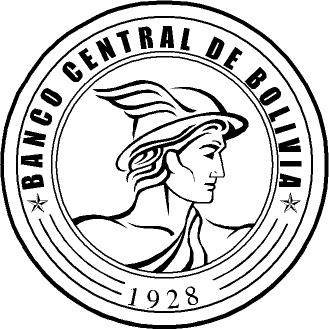 